Página 1 de 1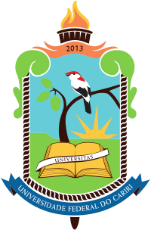 UNIVERSIDADE FEDERAL DO CARIRICENTRO DE EDUCAÇÃO A DISTÂNCIAREQUERIMENTO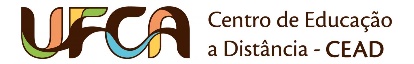 2ª CHAMADA DE AVALIAÇÃO EM CURSO DE GRADUAÇÃO OU DE PÓS-GRADUAÇÃO – ALUNO(A)2ª CHAMADA DE AVALIAÇÃO EM CURSO DE GRADUAÇÃO OU DE PÓS-GRADUAÇÃO – ALUNO(A)2ª CHAMADA DE AVALIAÇÃO EM CURSO DE GRADUAÇÃO OU DE PÓS-GRADUAÇÃO – ALUNO(A)Observância: REGULAMENTO DOS CURSOS DE GRADUAÇÃO  DA UNIVERSIDADE FEDERAL DO CARIRI. Art. 93.  Será assegurada ao discente a segunda chamada nas avaliações, desde que solicitada à coordenação do curso, por escrito, em até 03 (três) dias úteis decorridos após a realização da prova em primeira chamada, nos seguintes casos de impedimentos: I - motivo de doença próprio ou familiar até primeiro grau, devidamente comprovado através de atestado médico; II - motivo de exercício ou ordem militar, devidamente comprovados; III - luto de parentes ou afins em linha reta, ou colaterais até o segundo grau, comprovável pelo respectivo atestado de óbito; IV - convocação, coincidente em horário, para depoimento judicial ou policial, ou para eleições em entidades oficiais, devidamente comprovada por declaração da autoridade competente; V - impedimentos gerados por atividades previstas e/ou autorizadas pela coordenação do respectivo curso; ou VI - participação em congresso científico e de competições artísticas ou desportivas, promovidas por federações, associações ou sociedades científicas ou culturais, de âmbito regional, nacional ou internacional. §1º Não haverá segunda chamada para avaliação final. Nos cursos de pós-graduação, será atendida normatização da PRPI. Em não constando normativa adotar-se-á a mesma pra os cursos de graduação, até ser regulamentada o objeto deste requerimento em nível de PRPI.Eu,  ________________________________________________________ matriculado(a) sob o nº__________________, discente do Curso: _________________________________________________________ da Universidade Federal do Cariri. Regularmente matriculado(a) no período letivo ___________, venho requerer com base no Regulamento dos Cursos de Graduação da Universidade Federal do Cariri. Art. 93, a realização de avaliação em segunda chamada, da disciplina de ____________________________________ ____________________, 	ministrada 	pelo 	professor(a) _____________________________________________ realizada na data ____/_____/____.  Justificativa do impedimento de comparecer à referida avaliação (obrigatório).  Nestes termos, peço deferimento,			  , 	   de    	 de 2024._______________________________________________Assinatura do(a) Discente______________________________________________________________________E-mail do(a) do(a) solicitante: ____________________________________Telefone: (    )____________________/ (    ) ____________ - _____________   Observância: REGULAMENTO DOS CURSOS DE GRADUAÇÃO  DA UNIVERSIDADE FEDERAL DO CARIRI. Art. 93.  Será assegurada ao discente a segunda chamada nas avaliações, desde que solicitada à coordenação do curso, por escrito, em até 03 (três) dias úteis decorridos após a realização da prova em primeira chamada, nos seguintes casos de impedimentos: I - motivo de doença próprio ou familiar até primeiro grau, devidamente comprovado através de atestado médico; II - motivo de exercício ou ordem militar, devidamente comprovados; III - luto de parentes ou afins em linha reta, ou colaterais até o segundo grau, comprovável pelo respectivo atestado de óbito; IV - convocação, coincidente em horário, para depoimento judicial ou policial, ou para eleições em entidades oficiais, devidamente comprovada por declaração da autoridade competente; V - impedimentos gerados por atividades previstas e/ou autorizadas pela coordenação do respectivo curso; ou VI - participação em congresso científico e de competições artísticas ou desportivas, promovidas por federações, associações ou sociedades científicas ou culturais, de âmbito regional, nacional ou internacional. §1º Não haverá segunda chamada para avaliação final. Nos cursos de pós-graduação, será atendida normatização da PRPI. Em não constando normativa adotar-se-á a mesma pra os cursos de graduação, até ser regulamentada o objeto deste requerimento em nível de PRPI.Eu,  ________________________________________________________ matriculado(a) sob o nº__________________, discente do Curso: _________________________________________________________ da Universidade Federal do Cariri. Regularmente matriculado(a) no período letivo ___________, venho requerer com base no Regulamento dos Cursos de Graduação da Universidade Federal do Cariri. Art. 93, a realização de avaliação em segunda chamada, da disciplina de ____________________________________ ____________________, 	ministrada 	pelo 	professor(a) _____________________________________________ realizada na data ____/_____/____.  Justificativa do impedimento de comparecer à referida avaliação (obrigatório).  Nestes termos, peço deferimento,			  , 	   de    	 de 2024._______________________________________________Assinatura do(a) Discente______________________________________________________________________E-mail do(a) do(a) solicitante: ____________________________________Telefone: (    )____________________/ (    ) ____________ - _____________   Observância: REGULAMENTO DOS CURSOS DE GRADUAÇÃO  DA UNIVERSIDADE FEDERAL DO CARIRI. Art. 93.  Será assegurada ao discente a segunda chamada nas avaliações, desde que solicitada à coordenação do curso, por escrito, em até 03 (três) dias úteis decorridos após a realização da prova em primeira chamada, nos seguintes casos de impedimentos: I - motivo de doença próprio ou familiar até primeiro grau, devidamente comprovado através de atestado médico; II - motivo de exercício ou ordem militar, devidamente comprovados; III - luto de parentes ou afins em linha reta, ou colaterais até o segundo grau, comprovável pelo respectivo atestado de óbito; IV - convocação, coincidente em horário, para depoimento judicial ou policial, ou para eleições em entidades oficiais, devidamente comprovada por declaração da autoridade competente; V - impedimentos gerados por atividades previstas e/ou autorizadas pela coordenação do respectivo curso; ou VI - participação em congresso científico e de competições artísticas ou desportivas, promovidas por federações, associações ou sociedades científicas ou culturais, de âmbito regional, nacional ou internacional. §1º Não haverá segunda chamada para avaliação final. Nos cursos de pós-graduação, será atendida normatização da PRPI. Em não constando normativa adotar-se-á a mesma pra os cursos de graduação, até ser regulamentada o objeto deste requerimento em nível de PRPI.Eu,  ________________________________________________________ matriculado(a) sob o nº__________________, discente do Curso: _________________________________________________________ da Universidade Federal do Cariri. Regularmente matriculado(a) no período letivo ___________, venho requerer com base no Regulamento dos Cursos de Graduação da Universidade Federal do Cariri. Art. 93, a realização de avaliação em segunda chamada, da disciplina de ____________________________________ ____________________, 	ministrada 	pelo 	professor(a) _____________________________________________ realizada na data ____/_____/____.  Justificativa do impedimento de comparecer à referida avaliação (obrigatório).  Nestes termos, peço deferimento,			  , 	   de    	 de 2024._______________________________________________Assinatura do(a) Discente______________________________________________________________________E-mail do(a) do(a) solicitante: ____________________________________Telefone: (    )____________________/ (    ) ____________ - _____________   